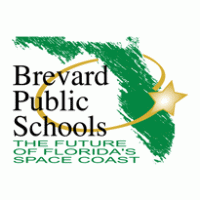 2023-2024 Brevard County Public Title I Escolas2023-2024 Brevard County Public Title I Escolas2023-2024 Brevard County Public Title I Escolas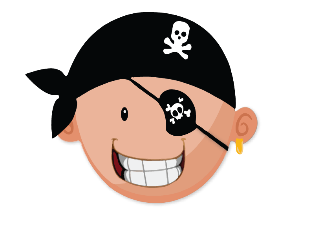 Multi-grau Palm Bay Elementar Pacto Escola-Família para a Aprendizagem Palm Bay Elementar Pacto Escola-Família para a Aprendizagem Palm Bay Elementar Pacto Escola-Família para a AprendizagemMulti-grauOs Programas de Engajamento Familiar do Título I do Distrito e da Escola no Condado de Brevard se esforçarão para CONSTRUIR RELACIONAMENTOS  a fim de criar um engajamento familiar real para  cada criança, cada  família, cada professor, todos os dias.Os Programas de Engajamento Familiar do Título I do Distrito e da Escola no Condado de Brevard se esforçarão para CONSTRUIR RELACIONAMENTOS  a fim de criar um engajamento familiar real para  cada criança, cada  família, cada professor, todos os dias.Os Programas de Engajamento Familiar do Título I do Distrito e da Escola no Condado de Brevard se esforçarão para CONSTRUIR RELACIONAMENTOS  a fim de criar um engajamento familiar real para  cada criança, cada  família, cada professor, todos os dias.Multi-grauEste documento foi desenvolvido em conjunto pelas famílias, alunos e funcionários da Palm Bay Elementary School.  Este acordo explica como as famílias e os professores trabalharão juntos para garantir que todos os alunos atinjam os padrões de nível de série.  Todos os anos são realizadas reuniões para rever este Pacto e fazer alterações com base nas necessidades dos alunos.Este documento foi desenvolvido em conjunto pelas famílias, alunos e funcionários da Palm Bay Elementary School.  Este acordo explica como as famílias e os professores trabalharão juntos para garantir que todos os alunos atinjam os padrões de nível de série.  Todos os anos são realizadas reuniões para rever este Pacto e fazer alterações com base nas necessidades dos alunos.Este documento foi desenvolvido em conjunto pelas famílias, alunos e funcionários da Palm Bay Elementary School.  Este acordo explica como as famílias e os professores trabalharão juntos para garantir que todos os alunos atinjam os padrões de nível de série.  Todos os anos são realizadas reuniões para rever este Pacto e fazer alterações com base nas necessidades dos alunos.Este documento foi desenvolvido em conjunto pelas famílias, alunos e funcionários da Palm Bay Elementary School.  Este acordo explica como as famílias e os professores trabalharão juntos para garantir que todos os alunos atinjam os padrões de nível de série.  Todos os anos são realizadas reuniões para rever este Pacto e fazer alterações com base nas necessidades dos alunos.Este documento foi desenvolvido em conjunto pelas famílias, alunos e funcionários da Palm Bay Elementary School.  Este acordo explica como as famílias e os professores trabalharão juntos para garantir que todos os alunos atinjam os padrões de nível de série.  Todos os anos são realizadas reuniões para rever este Pacto e fazer alterações com base nas necessidades dos alunos.Objetivo(s) acadêmico(s) e/ou área(s) de foco da escolaNosso objetivo é continuar a ver o crescimento de nossos alunos.  Para atingir esse objetivo,nossos professores e funcionários se concentrarão em oferecer aulas alinhadas aos padrões.Nosso objetivo é continuar a ver o crescimento de nossos alunos.  Para atingir esse objetivo,nossos professores e funcionários se concentrarão em oferecer aulas alinhadas aos padrões.Nosso objetivo é continuar a ver o crescimento de nossos alunos.  Para atingir esse objetivo,nossos professores e funcionários se concentrarão em oferecer aulas alinhadas aos padrões.Nosso objetivo é continuar a ver o crescimento de nossos alunos.  Para atingir esse objetivo,nossos professores e funcionários se concentrarão em oferecer aulas alinhadas aos padrões.Trabalhando juntos para o sucesso: Na sala de aula     Os professores planejarão e entregarão aulas alinhadas, envolventes e diferenciadas infundindo tecnologia.Os alunos estarão atentos e aproveitarão o sistema de aprendizagem exclusivo e a oportunidade de usar o i-Ready e o Lexia para apoiar o seu crescimento em Artes da Língua Inglesa e Matemática.  Os alunos vão ouvir e fazer o que é certo.     Os professores planejarão e entregarão aulas alinhadas, envolventes e diferenciadas infundindo tecnologia.Os alunos estarão atentos e aproveitarão o sistema de aprendizagem exclusivo e a oportunidade de usar o i-Ready e o Lexia para apoiar o seu crescimento em Artes da Língua Inglesa e Matemática.  Os alunos vão ouvir e fazer o que é certo.     Os professores planejarão e entregarão aulas alinhadas, envolventes e diferenciadas infundindo tecnologia.Os alunos estarão atentos e aproveitarão o sistema de aprendizagem exclusivo e a oportunidade de usar o i-Ready e o Lexia para apoiar o seu crescimento em Artes da Língua Inglesa e Matemática.  Os alunos vão ouvir e fazer o que é certo.     Os professores planejarão e entregarão aulas alinhadas, envolventes e diferenciadas infundindo tecnologia.Os alunos estarão atentos e aproveitarão o sistema de aprendizagem exclusivo e a oportunidade de usar o i-Ready e o Lexia para apoiar o seu crescimento em Artes da Língua Inglesa e Matemática.  Os alunos vão ouvir e fazer o que é certo.Trabalhando juntos para o sucesso: Em casa     As famílias apoiarão a aprendizagem em casa diariamente, verificando a pasta de seus filhos, lendo com seu filho, e ouso de estratégias de senso numérico. As famílias incentivarão seus filhos a completar tarefas de funcionamento independente, tais como: ajudar na cozinha, tarefas domésticas, separar roupas e mantimentos, ir ao banheiro, etc. As famílias ajudarão como aprendizado socioemocional e habilidades de comunicação de seus filhos utilizando contratos de comportamento.     As famílias apoiarão a aprendizagem em casa diariamente, verificando a pasta de seus filhos, lendo com seu filho, e ouso de estratégias de senso numérico. As famílias incentivarão seus filhos a completar tarefas de funcionamento independente, tais como: ajudar na cozinha, tarefas domésticas, separar roupas e mantimentos, ir ao banheiro, etc. As famílias ajudarão como aprendizado socioemocional e habilidades de comunicação de seus filhos utilizando contratos de comportamento.     As famílias apoiarão a aprendizagem em casa diariamente, verificando a pasta de seus filhos, lendo com seu filho, e ouso de estratégias de senso numérico. As famílias incentivarão seus filhos a completar tarefas de funcionamento independente, tais como: ajudar na cozinha, tarefas domésticas, separar roupas e mantimentos, ir ao banheiro, etc. As famílias ajudarão como aprendizado socioemocional e habilidades de comunicação de seus filhos utilizando contratos de comportamento.     As famílias apoiarão a aprendizagem em casa diariamente, verificando a pasta de seus filhos, lendo com seu filho, e ouso de estratégias de senso numérico. As famílias incentivarão seus filhos a completar tarefas de funcionamento independente, tais como: ajudar na cozinha, tarefas domésticas, separar roupas e mantimentos, ir ao banheiro, etc. As famílias ajudarão como aprendizado socioemocional e habilidades de comunicação de seus filhos utilizando contratos de comportamento.Trabalhando juntos para o sucesso: Responsabilidade do aluno      Os alunos chegarão às aulas a tempo, preparados para aprender e darão o seu melhor. Os alunos estarão atentos/focados e utilizarão todos os materiais para apoiar o seu aprendizado.  Os alunos retornarão os deveres de casa e serão responsáveis tanto na escola quanto em casa.     Os alunos chegarão às aulas a tempo, preparados para aprender e darão o seu melhor. Os alunos estarão atentos/focados e utilizarão todos os materiais para apoiar o seu aprendizado.  Os alunos retornarão os deveres de casa e serão responsáveis tanto na escola quanto em casa.     Os alunos chegarão às aulas a tempo, preparados para aprender e darão o seu melhor. Os alunos estarão atentos/focados e utilizarão todos os materiais para apoiar o seu aprendizado.  Os alunos retornarão os deveres de casa e serão responsáveis tanto na escola quanto em casa.     Os alunos chegarão às aulas a tempo, preparados para aprender e darão o seu melhor. Os alunos estarão atentos/focados e utilizarão todos os materiais para apoiar o seu aprendizado.  Os alunos retornarão os deveres de casa e serão responsáveis tanto na escola quanto em casa.Comunicação:Manter-se informado Os professores se comunicarão com as famílias por telefone/texto, e-mail, boletins informativos em sala de aula e/ou por escrito pelo menos uma vez por semana.     Os professores se comunicarão com as famílias por telefone/texto, e-mail, boletins informativos em sala de aula e/ou por escrito pelo menos uma vez por semana.     Os professores se comunicarão com as famílias por telefone/texto, e-mail, boletins informativos em sala de aula e/ou por escrito pelo menos uma vez por semana.     Os professores se comunicarão com as famílias por telefone/texto, e-mail, boletins informativos em sala de aula e/ou por escrito pelo menos uma vez por semana.     Construindo ParceriasAlém das reuniões de Casa Aberta e de Pais e Mestres, os professores concordam em se colocar à disposição para reuniões e conferências agendadas do Plano Individual de Educação (PEI) via telefone, presencial e/ou Zoom.  As famílias são convidadas e incentivadas a se voluntariare participar das reuniões do Conselho Consultivo Escolar.  As famílias concordam em se envolver na educação de seus filhos.Além das reuniões de Casa Aberta e de Pais e Mestres, os professores concordam em se colocar à disposição para reuniões e conferências agendadas do Plano Individual de Educação (PEI) via telefone, presencial e/ou Zoom.  As famílias são convidadas e incentivadas a se voluntariare participar das reuniões do Conselho Consultivo Escolar.  As famílias concordam em se envolver na educação de seus filhos.Além das reuniões de Casa Aberta e de Pais e Mestres, os professores concordam em se colocar à disposição para reuniões e conferências agendadas do Plano Individual de Educação (PEI) via telefone, presencial e/ou Zoom.  As famílias são convidadas e incentivadas a se voluntariare participar das reuniões do Conselho Consultivo Escolar.  As famílias concordam em se envolver na educação de seus filhos.Além das reuniões de Casa Aberta e de Pais e Mestres, os professores concordam em se colocar à disposição para reuniões e conferências agendadas do Plano Individual de Educação (PEI) via telefone, presencial e/ou Zoom.  As famílias são convidadas e incentivadas a se voluntariare participar das reuniões do Conselho Consultivo Escolar.  As famílias concordam em se envolver na educação de seus filhos.Visite https://www.brevardschools.org/  para obter informações importantesPORTAL DOS PAIS:  https://tinyurl.com/BrevardFENormas B.E.S.T.:  https://www.cpalms.org/Homepage/BEST_Standards.aspxAplicativo de almoço gratuito / reduzido on-line:  https://frapps.horizonsolana.com/welcomeAcesso pai ao FOCUS: https://brevardk12.focusschoolsoftware.com/focus/?skipSAML=true LaunchPad: https://launchpad.classlink.com/brevardOs alunos podem acessar muitos aplicativos usados para aprendizado em sala de aula e em casa, como i-Ready, Stemscopes e Studies Weekly, juntamente com o acesso do aluno ao FOCUS.      AVISO LEGAL: Tradução fornecida pelo Microsoft Translator.  Quaisquer erros não são intencionais.Visite https://www.brevardschools.org/  para obter informações importantesPORTAL DOS PAIS:  https://tinyurl.com/BrevardFENormas B.E.S.T.:  https://www.cpalms.org/Homepage/BEST_Standards.aspxAplicativo de almoço gratuito / reduzido on-line:  https://frapps.horizonsolana.com/welcomeAcesso pai ao FOCUS: https://brevardk12.focusschoolsoftware.com/focus/?skipSAML=true LaunchPad: https://launchpad.classlink.com/brevardOs alunos podem acessar muitos aplicativos usados para aprendizado em sala de aula e em casa, como i-Ready, Stemscopes e Studies Weekly, juntamente com o acesso do aluno ao FOCUS.      AVISO LEGAL: Tradução fornecida pelo Microsoft Translator.  Quaisquer erros não são intencionais.https://www.brevardschools.org/PalmBayESVisite o site da nossa escola para obter informações adicionais, incluindo currículo e instrução; datas de testes; informações de contato da equipe; Recursos do Título 1; e outras datas importantes.Se você não tem acesso ao nosso site, Visite a recepção para obter informações impressas ou ligue para a recepção em 321-723-1055.         Não se esqueça de visitar o  site do Community Connect para  obter informações sobre todos os recursos disponíveis para sua família.https://bpscommunityconnect.findhelp.com/Não se esqueça de visitar o  site do Community Connect para  obter informações sobre todos os recursos disponíveis para sua família.https://bpscommunityconnect.findhelp.com/